Приложение №1
к Договору №___/201_ от __________________201_г.
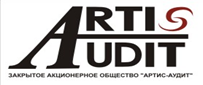 АНКЕТА
на реорганизациюОбщие сведения:Пожелания Клиента относительно процесса реорганизации:Заявитель:Руководитель основного юридического лица:Контактные данные КлиентаКлиент уведомлен о том, что расписку после подачи документов на регистрацию в налоговый орган необходимо передать юристу, не позднее чем за 2 дня до даты получения документов, указанной в расписке. В противном случае документы будут отправлены по почте и срок регистрации может увеличиться до 3 месяцев.

________________________________  /______________________/.   Подпись                                                           ФИОДата заполнения анкеты: ____________ 201_г.Вид реорганизации (нужное подчеркнуть):
ПрисоединениеСлияниеРазделениеВыделениеПреобразованиеТелефон общества (вносится в заявление на гос. регистрацию) НЕ ОБЯЗАТЕЛЬНОХарактер измененияКак это будет (если не меняется пишется «нет»)                               Изменение наименования                                             Изменение адреса                       Изменение состава участников                                           Виды деятельностиВыберите по классификатору, либо просто перечислите  наименования планируемых видов деятельности.Первым укажите основной вид деятельности.http://www.gks.ru/scripts/free/1c.exe?XXXX66R.4.1только номера по классификатору (1 код – мин. 3 знака!)        Изменение размера уставного капитала                                Изменение руководителя                                                                ДругоеДля Присоединения, СлиянияДля Присоединения, СлиянияДля Присоединения, СлиянияДля Присоединения, СлиянияНаименованиеУставный капиталАдресОсновное юридическое лицо, к которому будет присоединение
(вновь создаваемое при слиянии)
Присоединяемое юридическое лицо 1
Присоединяемое юридическое лицо 2Присоединяемое юридическое лицо 3
Для Выделения, РазделенияДля Выделения, РазделенияДля Выделения, РазделенияДля Выделения, РазделенияНаименованиеУставный капиталАдресОсновное юридическое лицо, из которого будут выделяться другие 

Выделяемое юридическое лицо 1
Выделяемое юридическое лицо 2Выделяемое юридическое лицо 3
ФИО того, кто выступает заявителем:(любой учредитель – физ. лицо, либо руководитель одного из юр. лиц - учредителей)в соответствии с  формулировкой в паспорте!- ФИО:- серия номер:- кем выдан:- когда выдан:- код подразделения:- дата рождения:- место рождения
- почтовый индекс- почтовый адрес регистрации по месту жительства (прописки)

- ИНН (если есть)

- номер телефона в Заявлении (НЕ ОБЯЗАТЕЛЬНО)

Наименование должности руководителя
- ФИО- телефон, по которому с Вами наиболее удобно связаться- факс- адрес электронной почты